Protokoll från Föräldramöte – Nackdala AIS P01                 torsdag 13 februari 2014Närvarande (föräldrar till): Johan, Mattias, Jesper, Berkay, Revan, Leon, Simon, Alex A, Alex EMedlemsavgift 2014Troligen blir medlemsavgiften densamma som 2013, alltså 1 000 kr per barn(syskonrabatten togs bort förra året och finns troligen inte i år heller). Medlemsavgiften brukar skickas ut från klubben i början av mars. Medlemsavgiften utgör en viktig del av föreningens ekonomi och i den ingår bl.a. träningstider, serieavgift, domararvode, matchtröjor och det viktigaste, i er medlemsavgift inkluderar en spelarförsäkring som gäller under träning och vid match, samt vid resor till och från dessa aktiviteter.Nytt för i år är att vi kommer vilja att ni betalar in medlemsavgiften på vårt lagkonto (och inte direkt till klubben) och vi kommer sedan sätta in pengarna på klubbens konto. Detta för att vi ska få bättre koll på att alla har betalt och vi vet på så sätt också att alla är försäkrade.TräningarVi kommer träna 3 gånger i veckan utomhus under säsongen. Träningsplaner kommer att vara Storvretens BP och Broängens BP (eventuellt någon träning på Gymnasieplan när den öppnat)Vi blir tilldelade utomhustider av klubben från v. 10, vi meddelar så fort det blivit klart.Viktigt att komma i tid till träningarna och meddela eventuell försening eller frånvaro!Serien 2014 (Sanktan)I år kommer vi börja spela 9-manna, vilket betyder en del nya saker för killarna. Planen blir längre och bredare, vi kommer vara 9 spelare på plan (1 målvakt + 8 utespelare) jämfört med förra årets 7-manna, vi kommer börja spela med offside och lite andra saker. Man kan kort säga att detta är ett förberedande år inför 11-manna som börjar nästa säsong.Vi kommer spela med ett lag i Sanktan i år och det kommer vara i division 4 (vilket man kan säga är medel-nivå, då det finns div 3 över och div 5 under oss i år). Seriespelet börjar v. 17(helgen 26, 27/4) Om ni vill se tabellen och se vilka lag vi kommer möta under denna säsong klickar ni er in på www.stff.se och vår serie heter ”P13 4G”, spelprogrammet är inte färdigt ännu men kommer inom kort.”Kaffebordet”Vi bestämde att ha kvar kaffebordet på våra hemmamatcher, Maja(Jespers mamma) hjälper till att sammanställa en lista och blir kontaktperson vid frågor. Mer info kommer…SommarcupMarkus presenterade ca 7st sommarcuper som skulle passa oss, både avståndsmässigt och att det var 9-manna.Närvarande föräldrar hade svårt att bestämma sig och självklart var det inget cup-datum som passade alla, men det bestämdes att det skulle skickas ut en förfrågan om Roslagscupen13-15 juni till alla föräldrar. Just för att det är en övernattningscup behövs tid för planering av boende mm. Förslag om att ordna gemensamt boende(stor stuga) för både barn och föräldrar fanns. Därför kommer förfrågan skickas ut snabbast möjligt, så tid för planering finns.Mer info om Roslagscupen finns på http://www.roslagscupen.seTräningslägerEtt träningsläger för att slipa detaljer i spelet och att sammansvetsa gruppen kommer att ske innan serien börjar. Troligen någon helg i början av april. Det kommer att vara på hemmaplan och inte någon övernattning tillsammans. Men vi vill få några heldagar tillsammans så vi kan gå igenom saker mer tydligt.Mer info kommer…Domarutbildning och egen cupVi ledare tycker att en del av en fotbollsspelares utbildning också innebär att man känner till och får förståelse för en domares uppgift på matcher. Därför kommer samtliga killar gå en domarutbildning tillsammans. Och det kommer att var obligatoriskt för samtliga, oavsett om man vill bli domare eller inte. Som sagt ser vi detta som en del i spelarutbildningen och är därför obligatoriskt.Det kommer även finns stora möjligheter till att döma matcher för de som vill bli domare och tjäna lite extrapengar. Klubben är i behov av bra och engagerade 5-manna och 7-mannadomare, och i många närliggande klubbar är behovet också stort.Men detta är inte helt klart ännu och något datum är heller inte fastställt, så det kommer mer info när vi vet mer!En lite baktanke med detta och en idé från oss ledare är att vi ska försöka arrangera en egen cup för 5-mannalag den 28 maj (Kristi himmelfärdsdag). Spelplan kan vara antingen Storvreten BP (8st 5-mannaplaner) eller Gymnasieplan och Tuna BP (6st planer). Markus tar på sig att kolla om det är bokat detta datum hos kommunen och sedan när vi vet jobbar vi vidare med cupen.Att arrangera en egen cup är ett bra sätt att tjäna in pengar till lagkassan, ett bra och roligare alternativ än att exempelvis sälja lotter eller salamikorvar. Vi har gjort det förut och börjar få rutin på arbetet vilket kommer göra det lättare än tidigare.Om killarna går domarutbildningen så har vi också klart med domare och tjänar på det sättet ännu mer pengar till laget och samtidigt blir det både roligt och en erfarenhet för dem.Den här cupen kommer att vara ett sätt att tjäna in pengar till lagkassan som killarna sedan kan göra roliga saker för. Därför kommer det vara obligatorisk närvaro från både spelaren och även minst en förälder som kommer hjälpa till med kafeteria, sekretariat mm. under dagen.Kan man inte närvara får man betala in 1000kr till lagkassan.Så boka in den 28 Maj i er kalender redan nu! Ekonomi Francis (Kassör) redovisade siffrorna.Pengar just nu på kontot: 17 300 kr (med fodringar 18 500 kr)Fattas fortfarande en del inbetalningar från vissa, prata/ring Francis om ni är osäkra!Lagledare och arrangemangsansvarigMarkus meddelade att arbetet som både lagledare, materialare och tränare börjar bli för mycket. Jobbet som lagledare blir större i takt med att killarna blir äldre och för att kunna göra ett bra jobb som tränare behöver han hjälp av någon förälder som kan bli lagledare och även hjälpa till med material.Milad Amin (pappa till Alex A) är vår nya lagledare och kommer hjälpa till med administrativt arbete, kontakt med föräldrar, material, välkomna nya spelare och mycket annat.Tack och välkommen med i ledarstaben!KläderVi bestämde under förra föräldramötet att vi skulle satsa på att köpa en ny vindoverall som man kan träna i till killarna inför denna säsong. Så Markus hade varit i kontakt med Stadium och beställt hem ett provställ med vindjacka och funktionsbyxor. Det togs beslut att samtliga spelare ska köpa, vindjacka, byxor, shorts och 2 par matchstrumpor. Allt detta till ett pris av 913 kr, med klubbmärke och initialer på vindjacka, och initialer på byxorna.Spelarna som var med och sålde grillsåser förra säsongen köper paketet för 600kr.Nya spelare som ännu inte hunnit tjäna in pengar till lagkassan köper paketet för 900 kr.Pengarna ska betalas in på lagkontot innan den 28/2 annars blir man utan kläder.Kontonr till lagkassan är 9159-370.007-7 (Skandiabanken)Vindjacka 337:-   initialer 25:-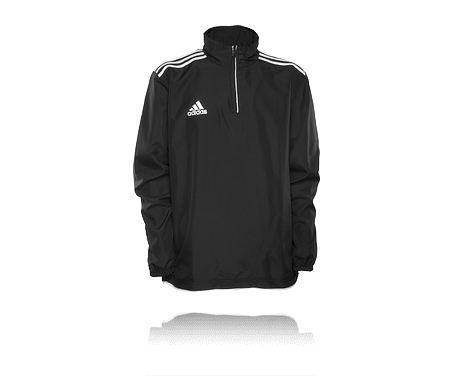 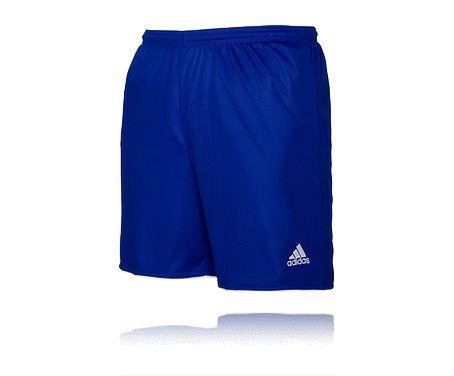 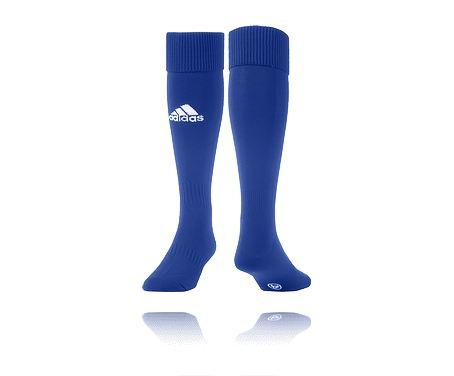 Byxor 279:-      initialer 25 :-Shorts 129:-2x Strumpor  118:-Totalt: 913 :-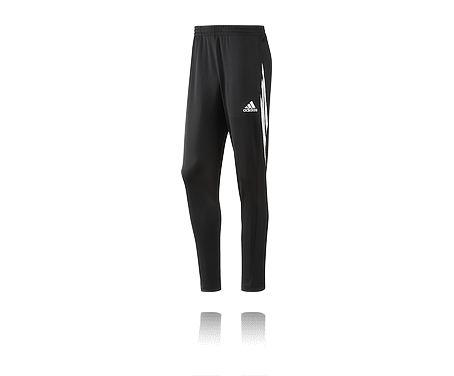 